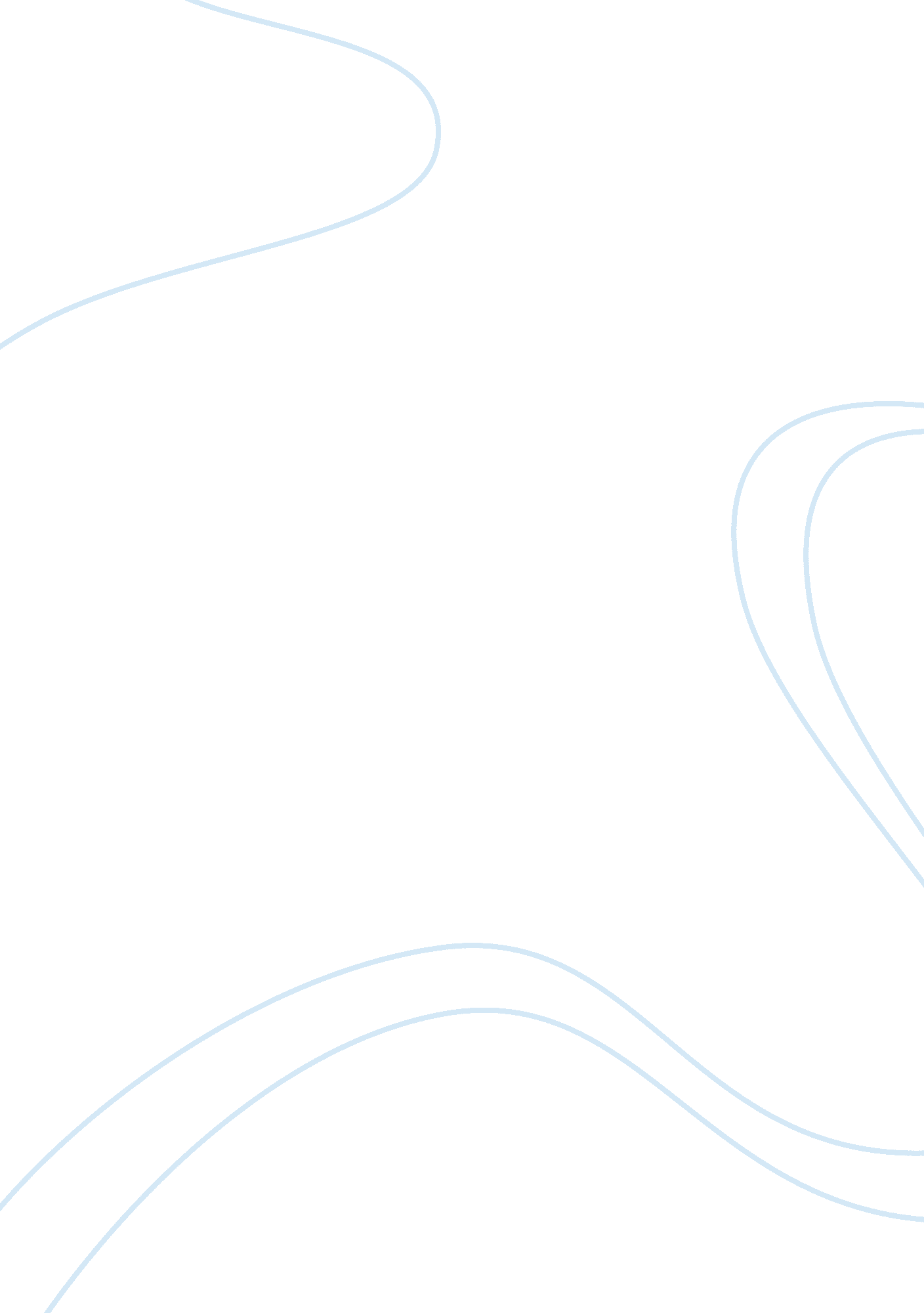 The contagion movie review sampleLiterature, Russian Literature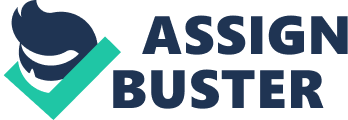 Synopsis Right after her business trip from Hong Kong, Michelle Emhoff passed away due to some illness or flu like infection and it was not determined. Her son suffers from the same illness that dies that same day. However, her husband seems to be immune from the virus. It was the start of killer virus outbreak. For administrators and doctors at the U. S. Disease Control Center, several days have gone before anyone understands the level or severity of this new illness. They must first recognize the kind of virus and then find ways of fighting against it, a study that might take a few more months. As the contagion affects many individuals globally, social order starts to crack down as more and more people panic. Microbes in the Movie Microbes were used in the movie as the main reason of potential global catastrophe, which the story revolves. It has become the subject, which triggered the viewer’s imagination to think if the microbes’ can really be that dangerous. Also, microbes were used to show how the government can react if any possibilities of having this kind of virus occur. Specific Use of Microbe in the Movie Specifically, played a big role in this movie aside being the reason of death tolls, it has its own character acting as a serial killer in the movie. Movie Argument The movie portrays how a killer virus can affect the society; health problems, food supplies, even transportation systems. These effects are possible and valid. However, some invalid parts of the movie are the not so realistic use of biomedical science and representation of public health system is incomplete. Overall, the microbe portrayal was done in a valid manner. References Contagion (2011) - Plot Summary. (n. d.). Retrieved from http://www. imdb. com/title/tt1598778/plotsummary 